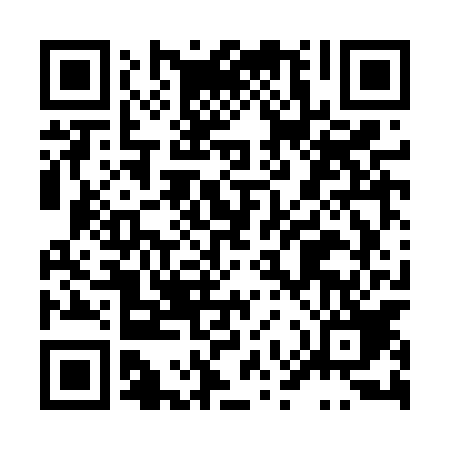 Ramadan times for Domaniow, PolandMon 11 Mar 2024 - Wed 10 Apr 2024High Latitude Method: Angle Based RulePrayer Calculation Method: Muslim World LeagueAsar Calculation Method: HanafiPrayer times provided by https://www.salahtimes.comDateDayFajrSuhurSunriseDhuhrAsrIftarMaghribIsha11Mon4:234:236:1412:013:555:505:507:3412Tue4:214:216:1112:013:575:525:527:3613Wed4:194:196:0912:013:585:545:547:3714Thu4:164:166:0712:014:005:555:557:3915Fri4:144:146:0512:004:015:575:577:4116Sat4:114:116:0212:004:025:595:597:4317Sun4:094:096:0012:004:046:006:007:4518Mon4:074:075:5811:594:056:026:027:4719Tue4:044:045:5611:594:066:036:037:4920Wed4:014:015:5311:594:086:056:057:5021Thu3:593:595:5111:594:096:076:077:5222Fri3:563:565:4911:584:106:086:087:5423Sat3:543:545:4711:584:116:106:107:5624Sun3:513:515:4411:584:136:126:127:5825Mon3:493:495:4211:574:146:136:138:0026Tue3:463:465:4011:574:156:156:158:0227Wed3:433:435:3811:574:166:176:178:0428Thu3:413:415:3611:564:186:186:188:0629Fri3:383:385:3311:564:196:206:208:0830Sat3:353:355:3111:564:206:226:228:1031Sun4:334:336:2912:565:217:237:239:121Mon4:304:306:2712:555:237:257:259:142Tue4:274:276:2412:555:247:267:269:173Wed4:244:246:2212:555:257:287:289:194Thu4:224:226:2012:545:267:307:309:215Fri4:194:196:1812:545:277:317:319:236Sat4:164:166:1612:545:287:337:339:257Sun4:134:136:1312:535:307:357:359:278Mon4:104:106:1112:535:317:367:369:309Tue4:074:076:0912:535:327:387:389:3210Wed4:044:046:0712:535:337:397:399:34